Log into Learning Ally’s Audiobook App to read.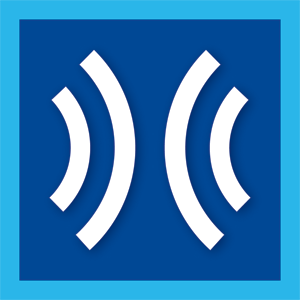      Username:      Password:LearningAlly.orgLog into Learning Ally’s Audiobook App to read.       Username:      Password:LearningAlly.orgLog into Learning Ally’s Audiobook App to read.     Username:      Password:LearningAlly.orgLog into Learning Ally’s Audiobook App to read.       Username:      Password:LearningAlly.orgLog into Learning Ally’s Audiobook App to read.       Username:      Password:LearningAlly.orgLog into Learning Ally’s Audiobook App to read.       Username:      Password:LearningAlly.orgLog into Learning Ally’s Audiobook App to read.       Username:      Password:LearningAlly.orgLog into Learning Ally’s Audiobook App to read.       Username:      Password:LearningAlly.orgLog into Learning Ally’s Audiobook App to read.       Username:      Password:LearningAlly.orgLog into Learning Ally’s Audiobook App to read.       Username:      Password:LearningAlly.org